Конспект по рисованию в первой младшей группе«Салют Победы».Цель: сформировать у детей начальные представления о празднике «День Победы».Задачи:- воспитывать у детей чувство патриотизма;- обогащать словарь новыми словами – «день победы», война, парад, солдаты, салют.- закрепление знания основных цветов;- учить детей изображать салют нестандартным способом (штамп).Материалы: иллюстрации  по теме,  гуашь основных цветов  (красный, синий, желтый, зеленый), листы бумаги голубого цвета, тарелочки, втулка.Ход занятия.Воспитатель: Ребята, скоро мы все будем отмечать большой праздник «День Победы». Давайте вместе повторим «День Победы». Когда-то давно на нашу Родину напали враги. Весь русский народ поднялся на защиту своей Родины – наша Армия, женщины, старики и даже дети. Эта война была очень тяжелая и страшная. Много народа погибло в этой войне. Наша Армия и наш народ мужественно сражались и смогли победить врага. Этот день назвали – «День Победы». Каждый год наша страна отмечает праздник «День Победы», а в городах проходит парад (рассматривание иллюстраций). А сейчас послушайте стихотворение.
Что такое День Победы?
Это утренний парад:
Едут танки и ракеты,
Марширует строй солдат.
Что такое День Победы?
Это праздничный салют.
Фейерверк взлетает в небо,
Рассыпаясь там и тут.
Что такое День Победы?
Это песни за столом,
Это речи и беседы.
Это дедушкин альбом.
Это фрукты и конфеты,
Это запахи весны …
Что такое День Победы – Это значит - нет войны.
(А. Усачёв)
 Воспитатель: Понравилось вам стихотворение?Дети: Да.Вопитатель :  А теперь давайте превратимся в солдат и будем маршировать. Вы согласны?Дети: Да.Физминутка  (делать движения согласно тексту)Как солдаты на параде, 
Мы шагаем ряд за рядом, 
Левой - раз, правой - раз, 
Посмотрите все на нас. 
Мы захлопали в ладошки - Дружно, веселей. 
Застучали наши ножки - Громче и быстрей! 
По коленочкам  ударим - Тише, тише, тише! 
Ручки, ручки поднимаем - Выше, выше, выше. 
Завертелись наши ручки,  снова опустились. 
Мы на месте покружились и остановились.Воспитатель: Молодцы, ребята, хорошие солдаты из вас получились. Вечером после парада в воздух запускают салют (рассматривание иллюстраций салюта). Посмотрите какой он яркий, красивый, красочный. Хотите нарисовать такой салют?Дети: Да.Воспитатель: Я сейчас раздам вам листочки бумаги  голубого цвета – это  будет небо. Теперь возьмем  втулку, макнем ее в краску и оставим отпечаток на листе бумаги  (уточнять у детей цвет краски).Молодцы, ребята. Какой красивый салют у вас получился. Вам понравилось наше занятие?Дети: Да.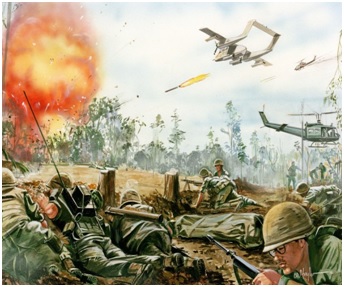 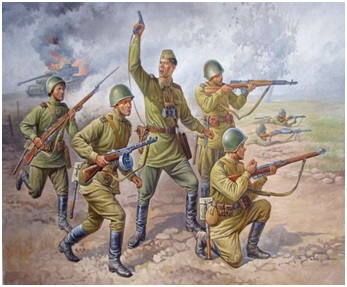 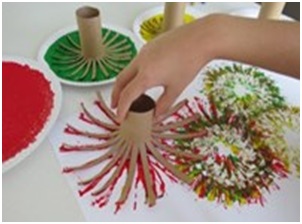 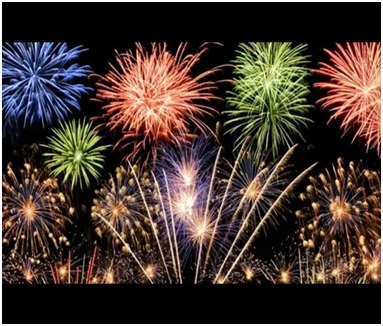 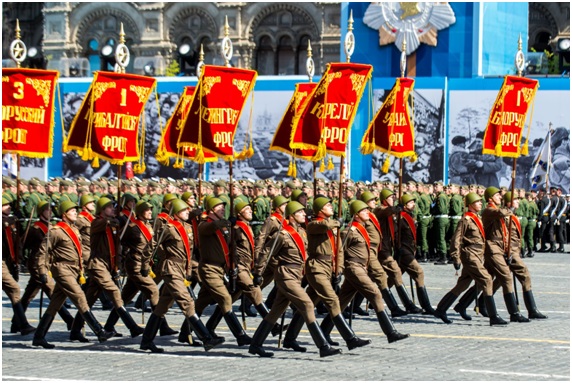 